Муниципальное автономное дошкольное образовательное учреждение « Детский сад комбинированного вида № 3»ИНТЕГРАЦИЯ ОБРАЗОВАТЕЛЬНЫХ ОБЛАСТЕЙ « МУЗЫКА» И «ЧТЕНИЕ ХУДОЖЕСТВЕННОЙ ЛИТЕРАТУРЫ» В ПРОЕКТЕ:«ЛУКОМОРЬЕ»Подготовительная группа № 12Музыкальный руководитель:Полатова И.А.г.Энгельс, 2013г.АКТУАЛЬНОСТЬ ПРОЕКТА «Формирование хорошего вкуса надо начинать в самом раннем детстве. Только любовь и привычка к подлинному искусству может стать надежным иммунитетом против пошлости, против дурного вкуса!»      	 Д.Б.Кабалевский В связи с введением новых Федеральных государственных требований к дошкольному образованию актуальным стало переосмысление педагогами содержания и форм работы с детьми. Наиболее соответствующей этим требованиям является интегрированная форма образовательной деятельности. Самый действенный способ развития познавательной активности ребенка и активизации его творческого потенциала – интеграция таких областей, как «Музыка», «Чтение художественной литературы», «Художественное творчество», «Коммуникация». Результатом этих занятий является продуктивно-творческая деятельность. Такая совместная деятельность педагогов и детей позволяет накопить впечатления детей и вывести их на деятельно-созидательный уровень. Известно, что процесс интеграции в работе ДОУ станет успешным и продуктивным при условии слаженной работы не только группы педагогов художественно-эстетического цикла, но и всего педагогического коллектива, и будет осуществляться в процессе организации игровой, коммуникативной, познавательно- исследовательской деятельности – как в режимных моментах, так и в самостоятельной деятельности детей.Ц Е Л ЬЦель проекта воспитывать эмоциональное и осознанное отношение к художественным произведениям А.С.Пушкина. Приобщать детей к музыкальному искусству посредствам слушания классической музыки и установления взаимосвязи с другими видами искусств. Развивать интерес к познанию нового. Через синтез искусств и художественных видов деятельности формировать у детей основы эстетической культуры, духовности и художественного творчества. Познакомить с творчеством композиторов классиков Н.А.Римского-Корсакова и М.И.Глинки, определить их связь с творчеством А.С.Пушкина. Одним из условий развития восприятия детьми старшего дошкольного возраста литературных произведений становится сочетание художественного слова с другими видами искусства: изобразительным, музыкальным, театральным. Самая тесная связь возникает между речью, словом и музыкой. Музыка точно так же, как и литература, стремится показать детям реальный мир в ярких выразительных образах. Музыка способна вызвать у детей 6-7 лет соответствующие эстетические переживания и помочь увидеть и прочувствовать эти переживания у героев литературных произведений. ЗАДАЧИОБРАЗОВАТЕЛЬНЫЕ: Познакомить с творчеством А.С.Пушкина. Прочитать произведения: «Сказка о золотом петушке», «Сказка о мертвой царевне», «Сказка о царе Салтане», «Сказка о рыбаке и рыбке». Знакомство более тесно с музыкой выдающихся композиторов М.И.Глинки и Н.А.Римского-Корсакова.РАЗВИВАЮЩИЕ: Использовать прослушанную детьми музыку на занятиях танцами, давая возможность передать музыкальные образы с помощью пластики. Изобразить музыкальные образы с помощью рисунка. Слушая музыку, дети сочиняют свои истории. Уметь пересказывать услышанные сказки, развивать речь. Развивать навыки чистого интонирования, актерского мастерства. ВОСПИТАТЕЛЬНЫЕ: На примере классической музыки М.И.Глинки, Н.А.Римского-Корсакова, произведениях А.С.Пушкина, воспитывать чувство патриотизма, любви к русскому искусству. Умение слушать музыку, литературные произведения. Обогащать духовный мир ребенка. Формировать основы музыкального и художественного вкуса. ПРАКТИЧЕСКИЕ: Разучить сценки из сказок А.С.Пушкина. Объяснить детям значение слов: опера, балет, увертюра. Уметь анализировать музыкальные произведения. Совместно с родителями нарисовать рисунки, изготовить поделки из природного материала. Организовать выставку работ, отметить лучшие. Посмотреть сказку о царе Салтане на видео. Выучить песни, танцы, инструментальные произведения к развлечению «ЛУКОМОРЬЕ».ПРИНЦИПЫ - принцип целостности, комплектности педагогических процессов - принцип систематичности и последовательности знаний - принцип повторений, умений и навыков- принцип наглядности- принцип активного обучения- принцип коммуникативности- принцип результативности - принцип доступности - принцип активности и  самостоятельности.ПРЕДВАРИТЕЛЬНАЯ РАБОТА На непосредственной образовательной деятельности «Чтение художественной литературы» познакомить со сказками А.С.Пушкина. Провести беседы, обсуждения, пересказы. На музыкальной деятельности познакомить более тесно с творчеством композиторов Н.А.Римским-Корсаковым и М.И.Глинки. Прослушать отрывки из оперы: «Сказка о царе Салтане» - «Полет шмеля», «Три чуда», опера «Руслан и Людмила» - «Марш Черномора». Прослушивание музыки сопровождать показом иллюстраций к опере и портретом композиторов. Разучить песни и танцы к развлечению. Изготовить декорации, костюмы, атрибуты. На непосредственной образовательной художественной деятельности нарисовать рисунки к сказкам Пушкина. Организовать выставку, отметить лучшие работы. Показать мультфильм «Сказка о царе Салтане»СРОКИ РЕАЛИЗАЦИИ ПРОЕКТАВ  течение двух месяцев знакомство с творчеством композиторов и поэта на непосредственно образовательной деятельности. МАТЕРИАЛ И ОБОРУДОВАНИЕ Книги с произведениями А.С.Пушкина Музыка в записи на компакт дисках проигрыватель, иллюстрации, портреты композиторов, поэта, декорации, костюмы, музыкальные и шумовые инструменты, инвентарь для игр. ОЖИДАЕМЫЙ РЕЗУЛЬТАТ Сформировать основы музыкального вкуса. Выделить характеризующие и составляющие его аспекты: индивидуальность, осознанность, обоснованность, содержательность, правильность, полезность, своевременность, избирательность, компетентность. Совершенствовать восприятие у дошкольников прослушанных рассказов, сказок, стихотворений, обогащения чувств. Уметь сочетать художественное слово с другими видами искусств: изобразительным, музыкальным, театральным. Самая тесная связь возникает между речью, словом и музыкой. Музыка – это искусство интонации. Проникновение ребенка в музыкальный образ литературного героя только усилит процесс его воссоздания в воображении, поможет понять его переживания, осмыслить факты происходящего с ним события. Знать творчество А.С.Пушкина и творчество композиторов классиков Н.А.Римского-Корсакова и М.И.Глинки. Уметь анализировать, давать оценку услышанному произведению. Знать музыкальные термины и их значения. Развить театральные способности, умение выступать перед публикой. Выразительное исполнение стихов. Освоить игру на металлофоне, умение исполнять произведения в оркестре.« Л У К О М О Р Ь Е »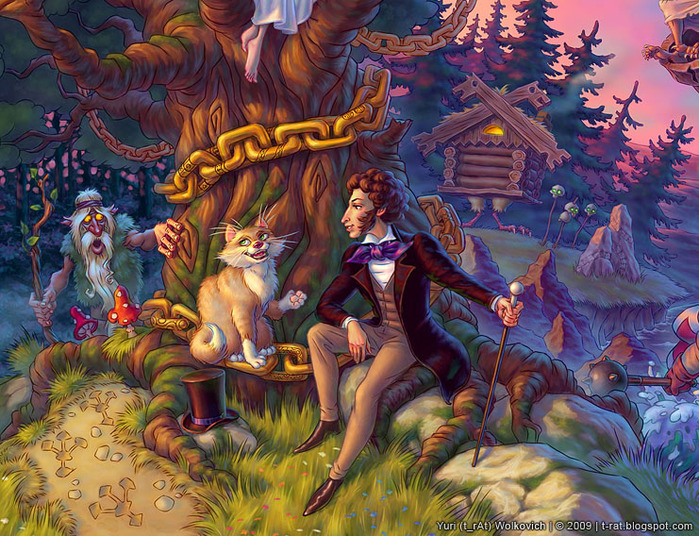 Дети входят в зал под музыку «В гостях у сказки» и останавливаются у портрета А.С. Пушкина.Муз. руководитель: Ребята, осень – это прекрасная время года. Вся природа разукрашена разноцветными красками. Многие художники рисуют картины об этом времени года, а писатели и поэты пишут стихи и рассказы. Дети, посмотрите на этот портрет! Вы знаете, кто это? Правильно, это замечательный великий русский поэт А.С.Пушкин. Пушкин посвятил очень много стихов осени – это было его самое любимое время года. ПЕСНЯ  «Есть у осени любимое занятье». Садятся на стулья.Дети читают стихи:1 реб.: Мы Пушкину наш праздник посвятим,Наполнив зал волшебными стихами,О Пушкине сегодня говорим,Поэзии волшебными словами!2 реб.: Унылая пора, очей очарованье,Приятна мне твоя прощальная краса.Люблю я пышное природы увяданье,В багрец и золото, одетые леса.3 реб.: Уж небо осенью дышало,Уж реже солнышко блистало,Короче становился день,Лесов таинственная сень,С печальным шумом обнажаясь,Ложился на поля туман,Гусей крикливых караван,Тянулся к югу.Приближалась, довольна  скучная пора,Стоял ноябрь уж у двора.Муз.руководитель: Пушкин был очень талантливым поэтом, он написал много стихов и сказок. Все любят читать его произведения. В детстве Пушкин сам очень любил слушать сказки, которые ему рассказывала его няня Арина Родионовна. Став поэтом, Пушкин написал чудесные сказки. И сегодня я хочу провести вас по неведомым дорожкам в удивительный мир сказок Пушкина. Встречайте нашу гостью! АРИНА РОДИОНОВНА: Здравствуйте детишки мои разлюбезные. Я Арина Родионовна, когда А.С. Пушкин был маленьким мальчиком и звали его Сашенькой, он очень любил слушать мои сказки. А, когда вырос, он стал поэтом и написал чудесные сказки в стихах. А вы знаете сказки Пушкина? Любите их? Хотите очутиться в сказочной стране ЛУКОМОРЬЕ? Тогда давайте произнесем волшебные слова- заклинания:  «Мы глазами « миг-миг»    Мы руками «хлоп-хлоп»    Мы ногами «топ-топ»    Раз - туда, два - сюда.    А потом вокруг себя    Надо низко поклониться.     Чтобы в сказке очутиться.   В сказке бабушка Яга    У нее одна нога    В сказке смелый князь Гвидон    Он Солтану шлет поклон.    Сказки Пушкина стоят    Приглашают всех ребят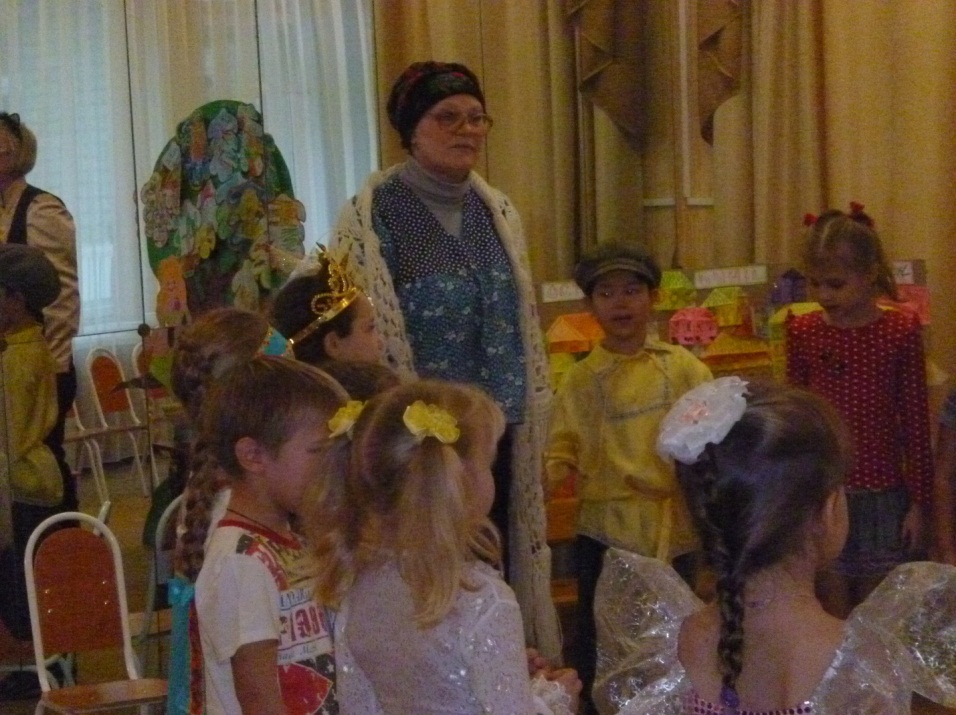 Выносятся дуб и сундукАР.РОД.: садится  Вот мы и в Лукоморье.У Лукоморья дуб зеленый,Златая цепь на дубе том,И днем и ночью кот ученый,Все ходит по цепи кругом.ПодМузыкув зал входитКот с книгой.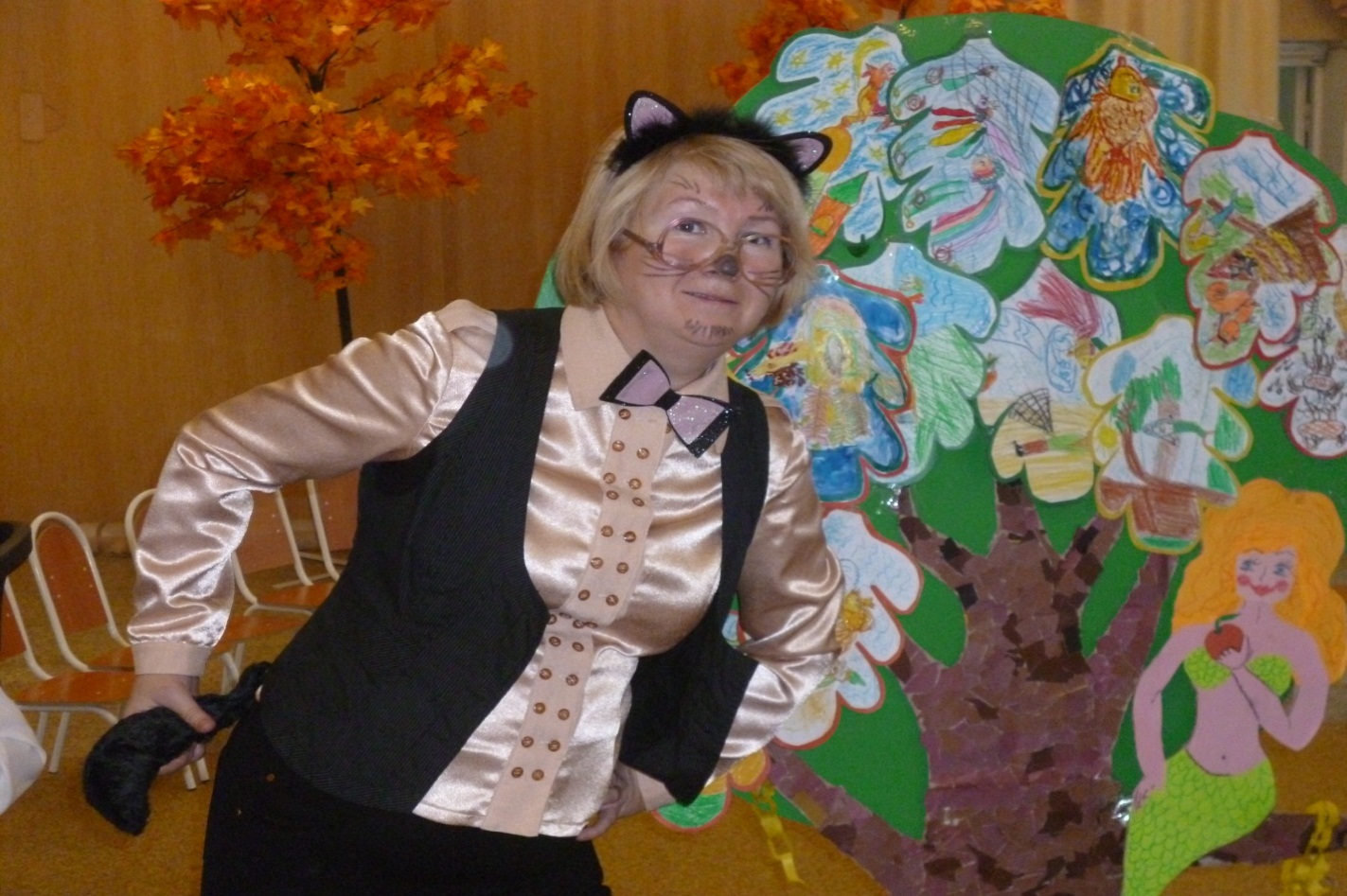 КОТ УЧЕНЫЙ:Здравствуйте ребята! Я ученый кот. Говорят коты и кошкиЛюбят греться на окошкеЛюбят сливки и печеньеНо не любят приключенья. Я- совсем наоборотЯ не зря – Ученый кот! Я в душе авантюристИ немножечко артистНо – подчеркиваю, личноЯ учился на отличноИ поэтому – то вот, Я вполне ученый кот. Зачем вы пожаловали ко мне в Лукоморье? АР.РОД.: Уважаемый кот, мы путешествуем по Пушкинским сказкам. 1 РЕБ.: Сказки Пушкина мы знаем.               Любим очень и читаем2 РЕБ: Изучаем наизусть             В них живет наш русский дух. КОТ: Ну, я сейчас это проверю. Есть у меня волшебный сундук и в нем полно загадок. Давайте их отгадывать. Вот вам моя первая загадка:Она не простаяЧешуёй сверкает, Плавает, ныряет, Желанья исполняет. Правильно это золотая рыбка, из какой сказки? (дети отвечают «О рыбаке и рыбке») Золотая рыбка была государыней морскою. Давайте заглянем к ней в подводное царство. Девочки исполняют «Танец золотых рыбок». Сен-Санс «Аквариум»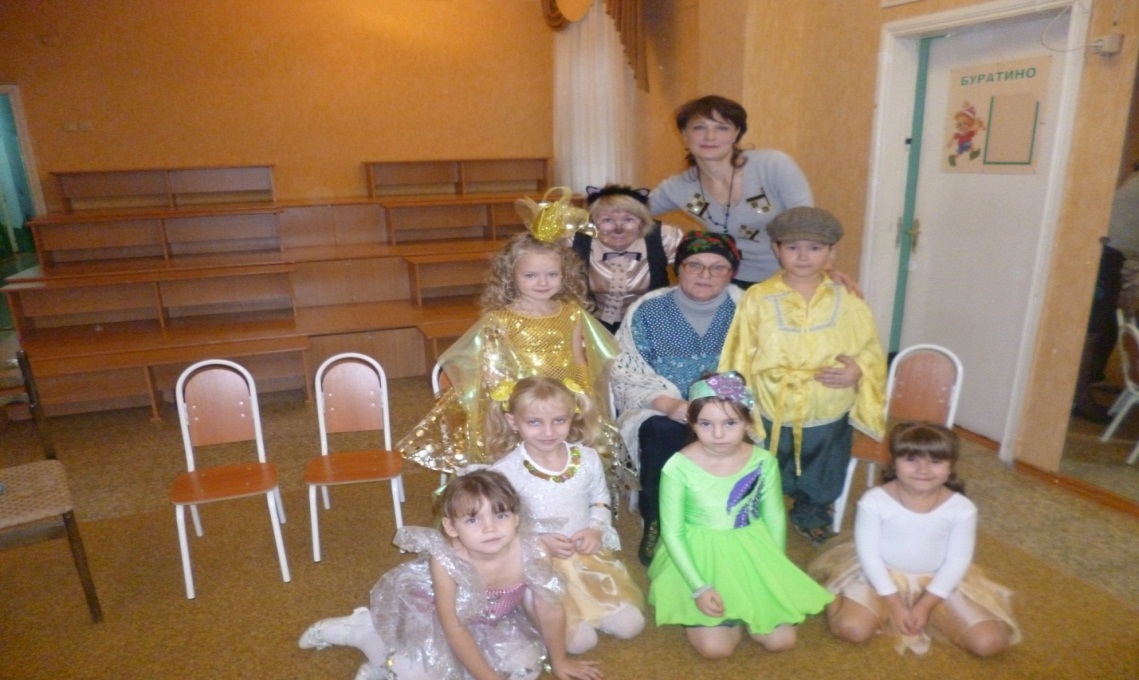 КОТ: Молодцы рыбки! А все ли желания исполнила золотая рыбка?ДЕТИ: Да, кроме последнего.КОТ: Что же случилось в конце сказки?АР.РОД.: Стал старик кликать золотую рыбку. Приплыла к нему рыбка, спросила:РЫБКА: Чего тебе надобно, старче?АР.РОД.: Ей старик с поклоном отвечает:СТАРИК: Что мне делать с проклятою бабой,                    Уж не хочет быть она царицей,                    Хочет быть владычицей морской.                    Что бы жить в океане море,                    Что бы ты сама ей служила,                    И была бы у нее на посылках.АР.РОД.: Ничего не сказала рыбка,                  Лишь хвостиком по воде плеснула,                 И ушла в глубокое море.КОТ: Молодцы, ребята знаете эту сказку. А, теперь пришло время для второй загадки: Ветер по морю гуляет, и кораблик подгоняет,Он бежит себе в волнах на поднятых парусах,Мимо острова буяна, в царство …? (Славного Солтана) .Что это за сказка? А, какими словами она начинается? (три девицы)Правильно.АР.РОД.: Посмотри же Кот скорей, сейчас наши ребятки покажут, как правильно начинается эта сказка.1 девица:  Кабы я была царицаАР.РОД,: Говорит одна девица1 девица: То на весь крещенный мир                Приготовила б я пир.2 девица: Кабы я была царица,АР,РОД,: Говорит ее сестрица2 девица: То на весь бы мир одна                 Наткала я полотна.3 девица: Кабы я была царицаАР.РОД.: Третья молвила сестрица3 девица: Я б для батюшки царя,                 Родила богатыря.АР.РОД.: Только вымолвить успела                 Дверь тихонько заскрипела                 И в светлицу входит Царь.                 Стороны той государь.                 Во все время разговора                 Он стоял позадь забора.                     Речь, последней, по всему.                 Полюбилася ему.ЦАРЬ: Здравствуй красная девица.АР.РОД.:Говорит он.ЦАРЬ: Будь царица! И роди богатыря,Мне к исходу сентября. Вы ж, голубушки- сестрицы, Выбирайтесь из светлицы, Поезжайте вслед за мной, Вслед за мной и за сестрой,  Будь одна из вас ткачиха,  А другая повариха.(уходят)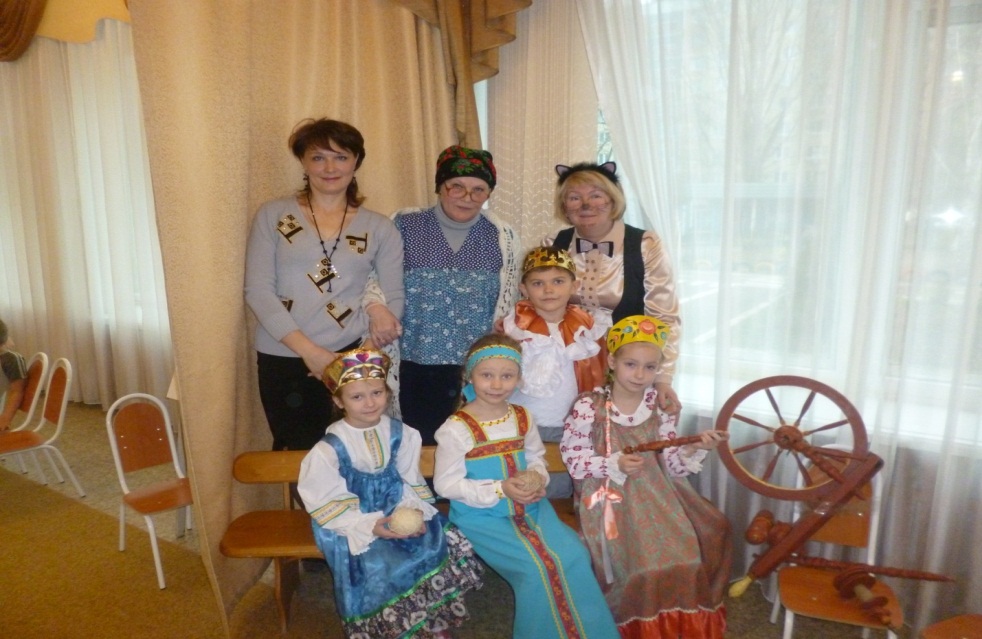 КОТ: Молодцы ребята. Много разных чудес происходило  в этой сказке. Пришло время для третьей загадки из этой же сказки:В море остров есть далёкий, Там под ёлкою высокойЗвонко песенку поет, Золотой орех грызет, Изумрудец вынимаетИ в мешочек опускает. И засеян двор большой Золотою скорлупой! Это право не безделка! Догадались, это? … (БЕЛКА)КОТ: Правильно, белка из сказки «О царе Салтане его славном сыне Гвидоне и прекрасной царевне лебеди». А, о каком острове говориться в этой сказке? (БУЯНЕ)1 РЕБ.: Остров на море лежит.               Град на острове стоит.               С златоглавыми церквами,               С теремами  и садами,               Ель растет перед дворцом,               А под ней хрустальный дом.2 РЕБ.:  Белка там живет ручная,               Да затейница какая!,               Белка песенки поет,                Да орешки все грызет,               А орешки не простые,               Все скорлупки золотые.               Ядра чистый изумруд,               Слуги Белку стерегут.ШУМОВОЙ ОРКЕСТР  «Во саду ли, в огороде..» Выход Белочки КОТ:  Сколько Белка нагрызла орешков, а  давайте  разберем золотые скорлупки от изумрудных ядрышков. ИГРА “Разбери орешки для Белочки” КОТ: Здорово играли, молодцы ребята! А, сейчас подошло время для новой загадки.И сияет, и блестит, Никому оно не льстит, А любому правду скажет – Все, как есть, ему покажетЧто же  это?ДЕТИ: ЗеркалоКОТ: Правильно, в какой сказке говориться об этом зеркале?ДЕТИ: «О мертвой царевне и семи богатырях».АР.РОД.: С этим зеркальцем очень любила разговаривать царица в сказке.«Свойство зеркальце имело,  Говорить оно умело.  С ним одним она была,  Добродушна, весела,  С ним приветливо шутила,  И красуясь, говорила»ЦАРИЦА: «Свет мой, зеркальце скажи,                     Да всю правду доложи,                     Я ль на свете всех милее,                     Всех румяней и белее?АР.РОД.:     И ей зеркальце в ответ:ЗАПИСЬ:  «Ты, конечно спору нет                     Ты, царица, всех милее,                     Всех румяней и белее»АР.РОД.:    И царица хохотать,                     И плечами пожимать,                     И подмигивать глазами,                     И прищелкивать перстами,                     И вертеться, подбочась                     Гордо в зеркальце глядясь!КОТ:   Да, с зеркальцем спорить трудно, зато с ним можно поиграть. ИГРА – эстафета «Я самая красивая! » (2 девочки сидят на стуле, 2 команды мальчиков, кто вперед нарядит девочка, та встает и говорит «Я самая красивая», и эта команда становится победителем)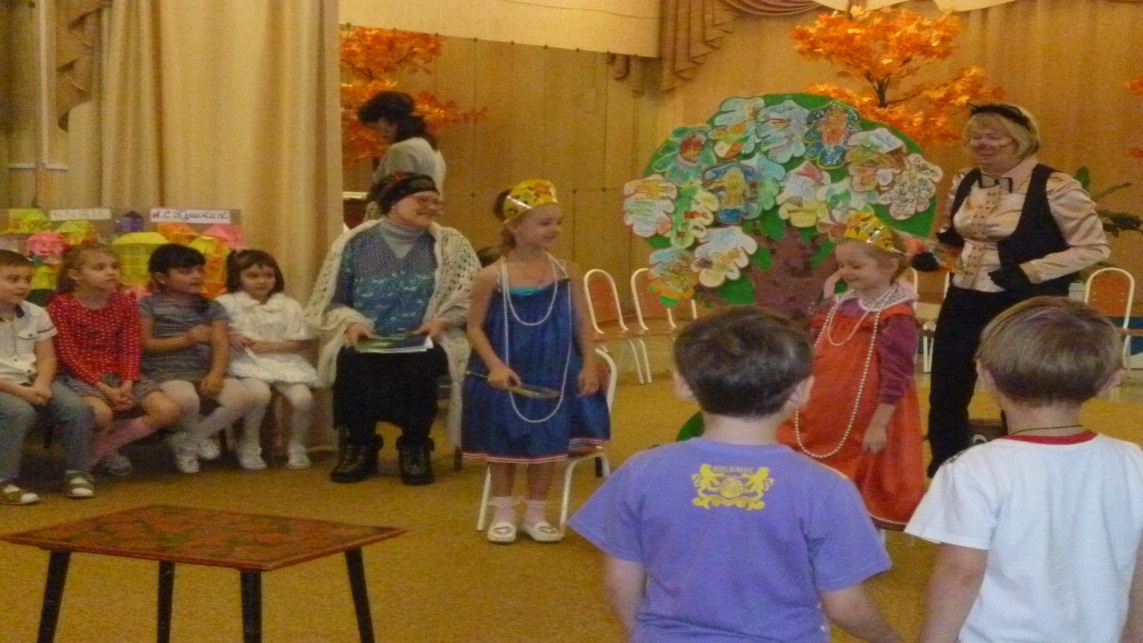 КОТ: пришло время для новой загадки:Ну, а он с высокой спицыСтережет царя границы. Чуть опасность, где видна, Он очнется от сна, Шевельнется, встрепенется, К той сторонке обернетсяИ кричит: «Кири-ку-ку! Царствуй, лёжа на боку! »Тут же все в поход идутИ отпор врагу дают! Он красивый, золотой! Он Дадону как родной:Шпоры, перья, гребешок! Кто он, дети?. (Петушок) Правильно, это золотой петушок из сказки «О золотом петушке»Выходи петушок поиграй с ребятами. ИГРА: «ПЕТУХ»Дети стоят лицом в круг. Посередине круга петух. Он ходит внутри круга. Остальные дети идут по кругу, высоко поднимая ноги и размахивая руками, приговаривая:Трух, тух, тух, тух! Ходит по – двору петухСам – со шпорами, Хвост с узорами! Останавливаются и поворачиваются в круг Под окном стоит. На весь двор кричит. После этих слов петух хлопает себя крыльями по бокам кричит Ку-ка-ре-ку! Кири-ку-ку!Царствуй лежа на боку!Кто услышит – тот бежит!дети разбегаются петух их догоняет, с окончанием музыки снова становятся в круг и игра повторяется. После игры дети садятся на стулья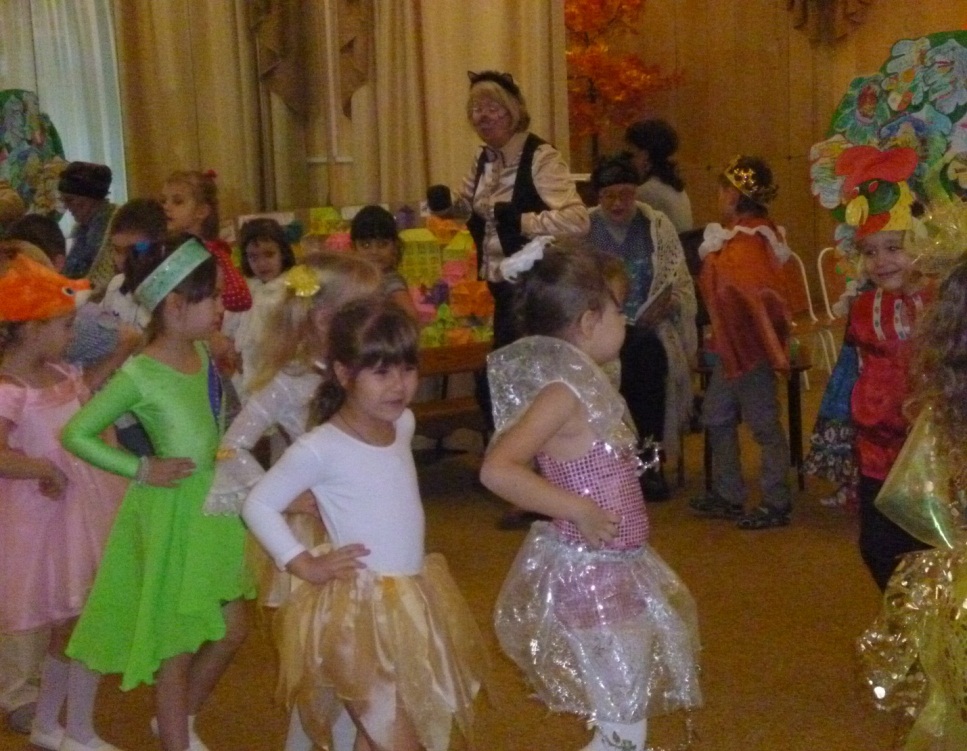 АР.РОД.:Я очень рада, ребятушки мои разлюбезные, что вы любите и знаете сказки Пушкина. Нам с котом ученым пора в другой детский сад проверять других деток. А, если захотите, зовите нас, мы с удовольствием придем к вам и расскажем еще много сказок. До свиданья!МУЗ.РУК.: Сегодня, ребята, у нас прошла интересная встреча с героями сказок А.С. Пушкина.1 РЕБ.: Мой Пушкин! Мой поэт! Моя отрада!              Спасибо за любовь к родному слову!2 РЕБ.: Мы этой встрече были очень рады,              Твои стихи и сказки, читать мы будем снова!ПЕСНЯ «Удивительные сказки детства» МУЗ.РУК.: На этом наше путешествие в страну Лукоморье заканчивается. Я думаю, что после него вы полюбите еще больше сказки Пушкина, потому что они прекрасны и поучительны. И в них всегда побеждает добро. Желаю вам идти по жизни только одной дорогой – дорогой добра. И еще хочу пожелать читать больше книг. И беречь наш прекрасный русский язык. Обращайтесь с ним почтительно, в руках умелых он в состоянии творить настоящие чудеса! 